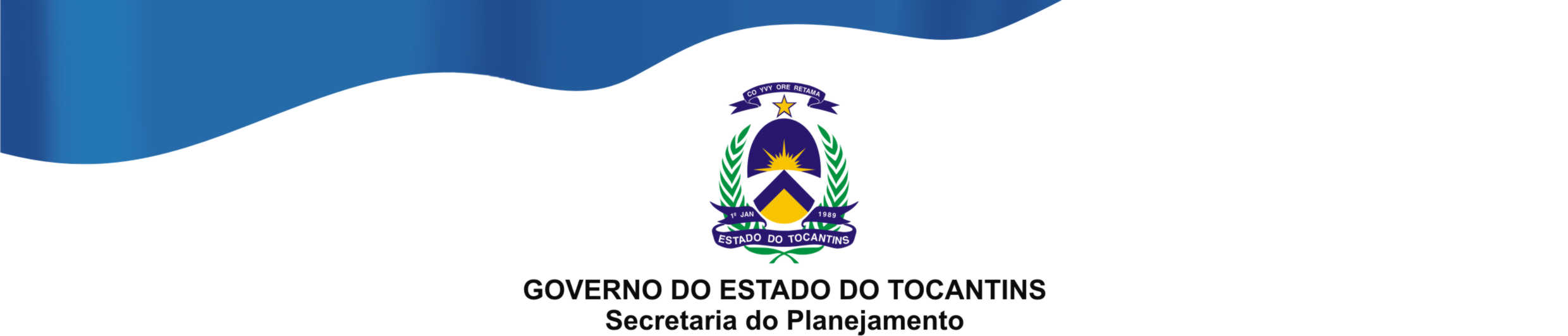 Estado do TocantinsPoder LegislativoALTERAÇÃO ORCAMENTÁRIAANEXO AO OFÍCIO Nº          /2017           SGD 2017/13019/                           Autorizações de despesas não computadas ou insuficientemente dotadas na Lei de Orçamento.(Parágrafo Único do Art. 5º da Lei 3.177 de 28 de dezembro de 2016). Destinados a Convênios, transferências constitucionais aos municípios, a pessoal e seus encargos, à amortização da dívida e seus encargos e às contrapartidas dos convênios e contratos firmados.SUPLEMENTAÇÃOCANCELAMENTO__________________________Deputado EstadualUNIDADE ORÇAMENTÁRIA - UOFONTEDE RECURSOSNATUREZA DADESPESAPLANO INTERNO –PIVALOR(R$)TOTALTOTALTOTALUNIDADE ORÇAMENTÁRIA - UOFONTEDE RECURSOSNATUREZA DADESPESAPLANO INTERNO –PIVALOR(R$)TOTALTOTALTOTAL